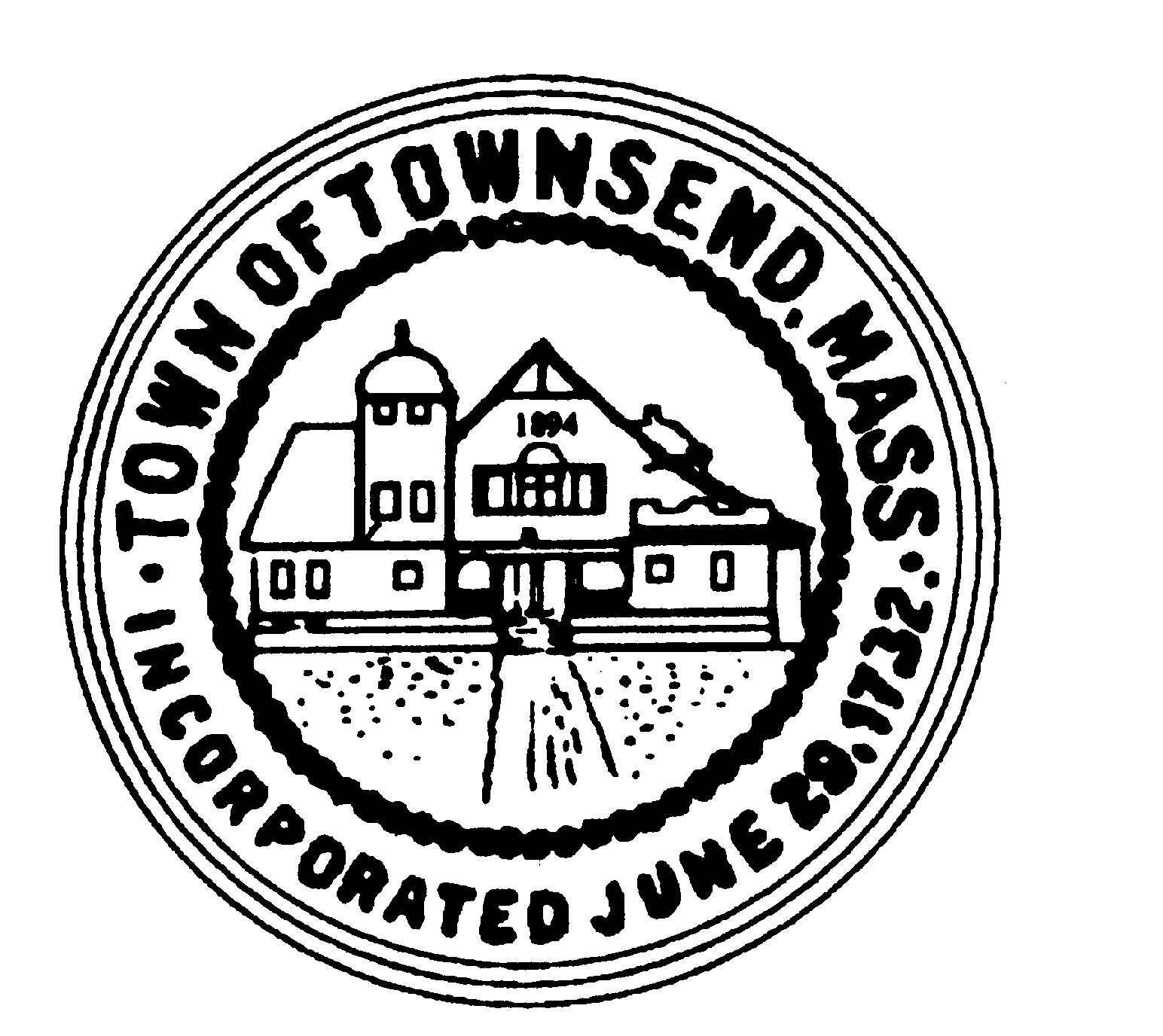 TOWNSEND BOARD OF HEALTH272 Main StreetTownsend, Massachusetts 01469Christopher Nocella, Chairman                     James Le’Cuyer, Vice-Chairman                       Gavin Byars, Clerk Office  (978) 597-1713     	  	             	                             Fax    (978) 597-8135 September 27, 2021, at 9:30 a.m., ESTBoard of Health members and staff will meet in Meeting Room 2 at Memorial HallPRELIMINARIESRoll CallAdditions or Deletions not anticipated 48 hours in advanceAPPOINTMENT/HEARINGS       407 Main Street – Camper Discussion       CO-VID Update       109 Lunenburg Road – Septic Extension Request         125 Lunenburg Road – Septic Permit Extension             Stable Regulations Update       96 Fitchburg Road – Manure Management Plan       Other permits for reviewWORK SESSIONInvoicesMinutes of August 2021Recycling Center Updates:  Site Plan Review, Hoister position, etc.Future Agenda ItemsSeptic Regulations Update – Work Session in November NABH Public Health Educator Positions needs for TownsendNext meeting October 15th at 9:30 a.m., Memorial HallADJOURNMENTMinutes of September 27, 2021, Board of Health Townsend.Roll Call all present:  Chris Nocella, James Le’Cuyer, Gavin Byars, Rick Metcalf, Carla HitzenbuhlerNo additions/deletions to the agenda.407 Main Street Camper Discussion:  The Board discussed the situation with the campers and how they could do due diligence to the residents by writing letters to any campers they see tied into their septic systems reminding them of the MGL and the impact chemicals going into their septic from campers can do. The Board asked Rick Metcalf to include the Title 5 information in the letter that had previously gone out to residents.COVID Update:  Last reporting on September 23 indicated an increase of three cases in Townsend. Vaccination data shows a 1% increase. The school approved having a mobile vaccination bus but would like it at one location and not 2 hours in all three towns. The Board concluded they would like weekly updates as the numbers continue to increase and to keep the web site up to date.109 Lunenburg Road Septic Extension Request:  Rick informed the Board this applicant is upgrading their septic per the Board’s orders, but the contractor needs a 45-day extension. A MOTION was made by GB and second by JL to approve the extension for 45 days. Voting 3/0 all in favor. MOTION passes.125 Lunenburg Road Septic Permit Extension:  The applicant still has the land but has not constructed the home. The Board signed the extension for one year noting the original is from 2018. Stable Regulation Update:  The Board asked Rick and Carla to meet with Town Council during their monthly office hours to discuss the legality of creating a stable regulation.96 Fitchburg Road Manure Management Plan:  Rick explained the house has officially sold and he will be doing lot testing for two lots shortly.No other permits for review.Invoices were signed as submittedMinutes of August were approved as submitted.Recycling Center Update:  Carla noted the new bulb container has been placed where the Board asked. They are still waiting to dispose of the larger one. They requested the Recycling Attendant II position be listed at the High Schools.A MOTION was made by GB and second by JL to adjourn the meeting. Voting 3/0 all in favor. MOTION passes meeting adjourned at 10:38am.